Dear Neighbour, 
You may not be aware, but your dog is currently causing a noise nuisance in the neighbourhood by barking. 
Whitsunday Regional Council suggests I contact you as a first step to express my concern to you and allow you the opportunity to fix the problem without making an official complaint against you with Council. 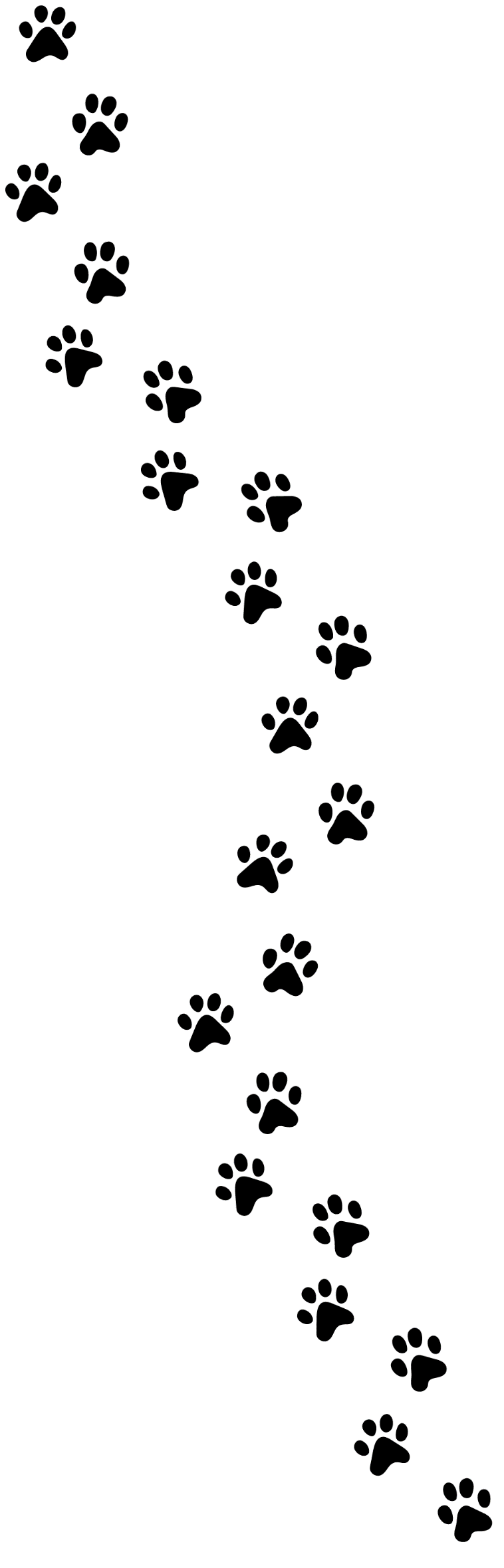 
Whitsunday Regional Council provides tips on how to prevent problem barking on their website at whitsundayrc.qld.gov.au. 
All that is needed at this stage is your cooperation in stopping your dog from excessive barking to avoid this matter progressing any further. 
Regards, Your Neighbour